Сергей Гавриилович ТЮЛЕНИН Член штаба комсомольской антифашистской подпольной организации "Молодая гвардия". Родился 12 августа 1925 г. в деревне Киселево Новосильковского района Орловской области в семье рабочего совхоза. В 1926 г. семья Тюлениных переехала в г. Краснодон, где отец Сергея Гавриил Петрович работал забойщиком на разных шахтах. В годы учебы в школе имени К. Е. Ворошилова участвовал в кружках художественной самодеятельности. В начале Великой Отечественной войны поступил на работу на шахту №1 -бис. Осенью 1941 г. был мобилизован на строительство оборонительных сооружений. В комсомол Тюленина принимала подпольная комсомольская организация "Молодая гвардия" в дни оккупации. Его сразу же ввели в штаб, по поручению которого он возглавил отдельную боевую группу. Участвовал в выполнении рискованных и опасных заданий. Прослыл в организации бесстрашным боевиком. Он первым начал добывать оружие для подпольщиков в схватках с гитлеровцами. Был одним из главных исполнителей уничтожения биржы труда, в результате которой удалось спасти от угона в Германию более 2 тысяч юношей и девушек. Когда начались аресты, ушел на восток, перешел линию фронта, с частями ворвался в г. Каменск. В результате неудачного боя вновь оказался на оккупированной территории. 27 января 1943 г. был арестован. В гестаповских застенках Сергея подвергали страшным пыткам, но волю и стойкость храброго молодогвардейца сломить не смогли. 31 января 1943 года он вместе с товарищами был сброшен в 53-метровый шурф шахты №5.1 марта 1943 г. останки героя были похоронены в братской могиле на центральной площади г. Краснодона. 13 сентября 1943 года посмертно удостоен звания Героя Советского Союза.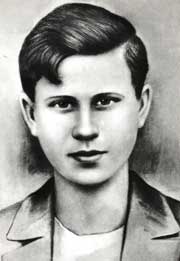 